LADY MANNERS SCHOOL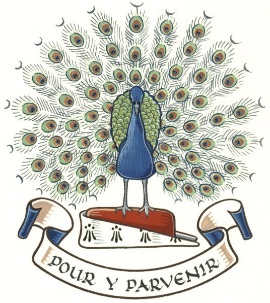 Shutts Lane,  Bakewell,  Derbyshire,  DE45 1JATel:	01629 812671         www.ladymanners.netCONFIDENTIALAPPLICATION FOR THE POST OF TEACHER OF PE (MATERNITY COVER)Please complete in black inkThe information contained in this form will be used in administering the recruitment process in accordance with the General Data Protection Regulation.  Please see the Workforce Privacy Notice at www.ladymanners.net/policies1.	PERSONAL DETAILS2.	PRESENT POST3.	REFERENCES (one of these should be your Headteacher)4.	EDUCATIONSecondary EducationHigher EducationOther post-graduate studyTeaching QualificationTeaching subjects offeredQUALIFIED TEACHER INFORMATION6.	PREVIOUS TEACHING POSTS HELD (please enter earliest first)7.	DETAILS OF ANY NON-TEACHING EMPLOYMENT (including any breaks in service)8.	RELEVANT IN SERVICE TRAINING 9.	ACHIEVEMENTS WITHIN OR BEYOND SCHOOL10.	INTERESTS Please state any dates/times in the next 6 weeks when you will not be available for interviewPlease note that we will check on the identity of candidates, make overseas checks where relevant and follow up references with referees and scrutinise applications for gaps in employment.  * Please delete as appropriateSignature                                                         ___________   	 Date   _______________All candidates applying electronically will be required to sign their form at interview.APPLICANT'S DECLARATION & EQUAL OPPORTUNITIES MONITORINGAs the role you have applied for involves frequent or regular contact with children, you are required to complete the self-disclosure.  To allow us to monitor equal opportunities you are asked to complete the monitoring form. All information you provide will be treated as confidential and managed in accordance with relevant data protection legislation and guidance.  Self DeclarationThe information you provide below will only be seen by the panel should you be chosen as the preferred candidate for the post.Signature                                                         ___________   	 Date   _______________Equal Opportunities Monitoring Form This information will be solely used for monitoring and statistical purposes, it will not be seen by those shortlisting or interviewing you.  A copy of the School’s Equal Opportunities Policy is available on request.Signature                                                         ___________   	 Date   _______________Surname	Surname	Surname	Forenames	Previous Name / Maiden Name (if applicable)	Previous Name / Maiden Name (if applicable)	Previous Name / Maiden Name (if applicable)	Previous Name / Maiden Name (if applicable)	Title	DfE No. / GTC No.	DfE No. / GTC No.	DfE No. / GTC No.	Address	Post Code	Post Code 	Address	Post Code	Post Code 	Address	Post Code	Post Code 	Address	Post Code	Post Code 	Home Telephone Number	Home Telephone Number	Mobile Number	Mobile Number	Work Telephone Number	Work Telephone Number	E-mail	E-mail	Present Post (Title)Present Post (Title)Date AppointedPresent Post (Title)Present Post (Title)Point on ScaleName of School and AddressPost CodeName of School and AddressPost CodeName of School and AddressPost CodeType of SchoolAge RangeNo. on RollSingle Sex/MixedAge Range TaughtName of Education Authority or Private InstitutionName of Education Authority or Private InstitutionName of Education Authority or Private InstitutionReason for LeavingReason for LeavingReason for LeavingNameNameAddressPost CodeAddressPost CodeTelephone NumberTelephone NumberStatusStatusEmail EmailQualification (e.g. GCSE/A-Level)SubjectGradeSchool / CollegeDate AwardedQualification SubjectGradeUniversity / CollegeDate AwardedQualification SubjectUniversity / Other ProviderDate AwardedQualification SubjectUniversity / Other ProviderDate AwardedMain SubjectKey Stage(s)Other SubjectsKey Stage(s)Have you gained Qualified Teaching Status?  Yes           No   Date of gaining Qualified Teacher StatusDfES reference numberIf you qualified after 7 May 1999, have you completed your induction year?  Yes           No   If yes, give dateIf no, have you passed your skills tests?Numeracy         Literacy         ICT   If not, when do you expect to complete them?Name of Education Authority and status(Foundation / Community)Name of Schoolor College (including location)B, G or MixedRollNo.’sAgeRangePost Titleand ScaleDatesDatesReason for LeavingName of Education Authority and status(Foundation / Community)Name of Schoolor College (including location)B, G or MixedRollNo.’sAgeRangePost Titleand ScaleFromToReason for LeavingEmployerPosition HeldJob DescriptionFromToReason for LeavingTitleOrganising BodyDurationDurationDatesTitleOrganising BodyFromToDatesI am / am not* related to any senior member of staff or Governor.  If so, who?      I have / have not lived outside the United Kingdom for a period of 6 months or more in one country since my 18th birthday.I understand that canvassing, directly or indirectly, will be a disqualification.I am prepared to undergo a medical examination.I can produce the original documents of my qualifications.I understand that providing false information is an offence and, if I am appointed, could result in dismissal and referral to the police.Position Applied For:Teacher of PE (Maternity Cover) Name:Have you ever been known to any children’s services department or to the police as being a risk or potential risk to children? Yes  No   Have you been the subject of any disciplinary investigation and/or sanction by any organisation due to concerns about your behaviour towards children? Yes   No   Do you have any convictions, cautions, reprimands or final warnings that are not “protected” as defined by the Rehabilitation of Offenders Act 1974 (Exceptions) Order 1975 (Amended) 2013?Yes   No   Are you disqualified from working with children or subject to sanctions imposed by a regulatory body?Yes  No   If you have answered ‘yes’ to any of the above questions, please provide further details in a separate document.If you have answered ‘yes’ to any of the above questions, please provide further details in a separate document.Confirmation of declarationConfirmation of declarationI agree that the information provided may be processed in connection with recruitment purposes and I understand that an offer of employment may be withdrawn or disciplinary action may be taken if information is not disclosed by me and subsequently come to the organisation’s attention. I agree that the information provided may be processed in connection with recruitment purposes and I understand that an offer of employment may be withdrawn or disciplinary action may be taken if information is not disclosed by me and subsequently come to the organisation’s attention. In accordance with the organisation’s procedures I agree to undergo a Criminal Records Check, provide a valid DBS certificate and consent to the organisation clarifying any information provided on the disclosure with the agencies providing it. In accordance with the organisation’s procedures I agree to undergo a Criminal Records Check, provide a valid DBS certificate and consent to the organisation clarifying any information provided on the disclosure with the agencies providing it. I agree to inform the organisation within 24 hours if I am subsequently investigated by any agency or organisation in relation to concerns about my behaviour towards children or young people. I agree to inform the organisation within 24 hours if I am subsequently investigated by any agency or organisation in relation to concerns about my behaviour towards children or young people. I understand that the information contained on this form, the results of the DBS check and information supplied by third parties may be supplied by the organisation to other persons or organisations in circumstances where this is considered necessary to safeguard children.I understand that the information contained on this form, the results of the DBS check and information supplied by third parties may be supplied by the organisation to other persons or organisations in circumstances where this is considered necessary to safeguard children.Position Applied For:Teacher of PE (Maternity Cover)Teacher of PE (Maternity Cover)Teacher of PE (Maternity Cover)Teacher of PE (Maternity Cover)Teacher of PE (Maternity Cover)Teacher of PE (Maternity Cover)Name:National Insurance no:Gender:Male        Female   Male        Female   Male        Female   Male        Female   Male        Female   Male        Female   Date of Birth:Ethnic Origin:Please tick the category that most represents your race and ethnicityPlease tick the category that most represents your race and ethnicityPlease tick the category that most represents your race and ethnicityPlease tick the category that most represents your race and ethnicityPlease tick the category that most represents your race and ethnicityPlease tick the category that most represents your race and ethnicityWhite, BritishWhite, BritishBlack or Black British, African Black or Black British, African Black or Black British, African White, IrishWhite, IrishBlack or Black British, CaribbeanBlack or Black British, CaribbeanBlack or Black British, CaribbeanAny other White BackgroundAny other White BackgroundAny other Black BackgroundAny other Black BackgroundAny other Black BackgroundAsian or Asian British, BangladeshiAsian or Asian British, BangladeshiChineseChineseChineseAsian or Asian British, IndianAsian or Asian British, IndianMixed White & AsianMixed White & AsianMixed White & AsianAsian or Asian British, PakistaniAsian or Asian British, PakistaniMixed White & Black African Mixed White & Black African Mixed White & Black African Any other Asian BackgroundAny other Asian BackgroundMixed White & Black CaribbeanMixed White & Black CaribbeanMixed White & Black CaribbeanAny other Ethnic BackgroundAny other Ethnic BackgroundAny other Mixed BackgroundAny other Mixed BackgroundAny other Mixed BackgroundDo not wish to be recordedDo not wish to be recordedReligion/Religious Belief/Philosophical Belief:		Muslim		Hindu		Jew		Sikh		Buddhist	   Humanist		Atheist		None		Other	  Specify………………………		Muslim		Hindu		Jew		Sikh		Buddhist	   Humanist		Atheist		None		Other	  Specify………………………		Muslim		Hindu		Jew		Sikh		Buddhist	   Humanist		Atheist		None		Other	  Specify………………………		Muslim		Hindu		Jew		Sikh		Buddhist	   Humanist		Atheist		None		Other	  Specify………………………		Muslim		Hindu		Jew		Sikh		Buddhist	   Humanist		Atheist		None		Other	  Specify………………………		Muslim		Hindu		Jew		Sikh		Buddhist	   Humanist		Atheist		None		Other	  Specify………………………Disability:Disability:Disability:Disability:Disability:Disability:Disability:Do you have a disability within the terms of the Disability Discrimination Act 1995 (Defined as a physical or mental impairment which has a substantial and long-term adverse effect on his or her ability to carry out normal day-to-day activities)?Do you have a disability within the terms of the Disability Discrimination Act 1995 (Defined as a physical or mental impairment which has a substantial and long-term adverse effect on his or her ability to carry out normal day-to-day activities)?Do you have a disability within the terms of the Disability Discrimination Act 1995 (Defined as a physical or mental impairment which has a substantial and long-term adverse effect on his or her ability to carry out normal day-to-day activities)?Do you have a disability within the terms of the Disability Discrimination Act 1995 (Defined as a physical or mental impairment which has a substantial and long-term adverse effect on his or her ability to carry out normal day-to-day activities)?Do you have a disability within the terms of the Disability Discrimination Act 1995 (Defined as a physical or mental impairment which has a substantial and long-term adverse effect on his or her ability to carry out normal day-to-day activities)?Yes        No   Yes        No   Other Needs:Other Needs:Other Needs:Other Needs:Other Needs:Other Needs:Other Needs:Is there anything else you think we need to take into account to deal with you fairly and equally?Is there anything else you think we need to take into account to deal with you fairly and equally?Is there anything else you think we need to take into account to deal with you fairly and equally?Is there anything else you think we need to take into account to deal with you fairly and equally?Yes        No   If yes, please state below.Yes        No   If yes, please state below.Yes        No   If yes, please state below.Where did you see the vacancy advertised?